Čestné prohlášeníZákladní údaje o poplatníkoviJméno a příjmení: …………………………………………………………….………………...……………		Nar.: ………………..……………..……Adresa: ………………………………………………………………………………………………………..……………………………………………………………………….....Známka č.: …………………….	Psa odhlašuji z důvodu: úhyn psa předání jinému majiteli jiný: ………………………………………………………………………………………………………………………………………………………………………..Prohlašuji, že veškeré údaje jsem uvedl podle nejlepšího vědomí a svědomí a že jsem si vědom důsledků v případě uvedení nepravdivých nebo neúplných údajů.V Záchlumí,  dne …………………………………….										              		      ………………………………………………..					             				                                  Podpis držitele psa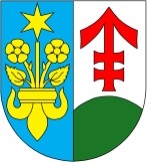 OBEC ZÁCHLUMÍObecní úřad ZáchlumíZáchlumí 17, 349 01  StříbroTel.: 374 622 030E-mail: obec@zachlumi.czODHLÁŠENÍ PSAz evidence místního poplatku ze psů(Vyhláška obce Záchlumí o místním poplatku ze psů)